Convocazioni Squadre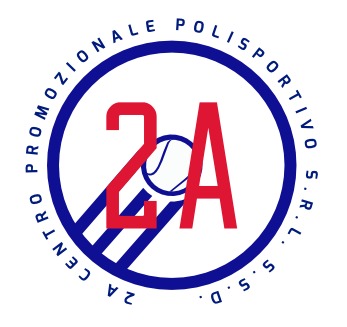 Campionato: Coppa Italia Mista                 VS: VillanovaIncontro: FUORI casaIl giorno Domenica 28 Gennaio ritrovo alle ore 13,30 c/o Polisportiva 2A       Giocatori:Pagnin GianlucaZatini CristianoMazzara FabianaBianchi Sara